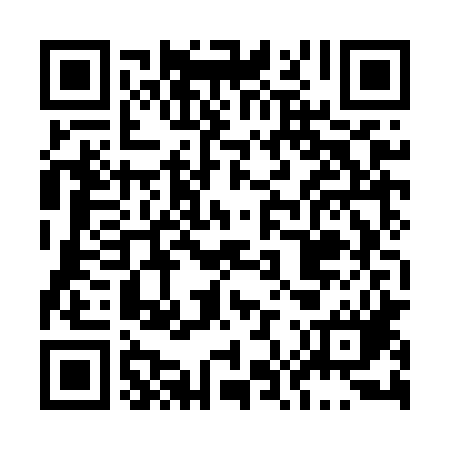 Ramadan times for Tajno Podjeziorne, PolandMon 11 Mar 2024 - Wed 10 Apr 2024High Latitude Method: Angle Based RulePrayer Calculation Method: Muslim World LeagueAsar Calculation Method: HanafiPrayer times provided by https://www.salahtimes.comDateDayFajrSuhurSunriseDhuhrAsrIftarMaghribIsha11Mon3:543:545:5211:383:285:265:267:1712Tue3:523:525:5011:383:295:285:287:1913Wed3:493:495:4711:383:315:305:307:2114Thu3:473:475:4511:383:325:325:327:2315Fri3:443:445:4211:373:345:335:337:2516Sat3:413:415:4011:373:355:355:357:2717Sun3:383:385:3811:373:375:375:377:2918Mon3:363:365:3511:373:385:395:397:3119Tue3:333:335:3311:363:405:415:417:3320Wed3:303:305:3011:363:415:435:437:3621Thu3:273:275:2811:363:435:455:457:3822Fri3:243:245:2511:353:445:465:467:4023Sat3:223:225:2311:353:465:485:487:4224Sun3:193:195:2011:353:475:505:507:4525Mon3:163:165:1811:343:495:525:527:4726Tue3:133:135:1611:343:505:545:547:4927Wed3:103:105:1311:343:515:565:567:5128Thu3:073:075:1111:343:535:575:577:5429Fri3:043:045:0811:333:545:595:597:5630Sat3:013:015:0611:333:566:016:017:5931Sun3:583:586:0312:334:577:037:039:011Mon3:543:546:0112:324:587:057:059:032Tue3:513:515:5812:325:007:077:079:063Wed3:483:485:5612:325:017:097:099:084Thu3:453:455:5412:315:027:107:109:115Fri3:423:425:5112:315:047:127:129:136Sat3:393:395:4912:315:057:147:149:167Sun3:353:355:4612:315:067:167:169:198Mon3:323:325:4412:305:087:187:189:219Tue3:293:295:4212:305:097:207:209:2410Wed3:253:255:3912:305:107:217:219:27